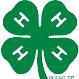 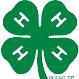 JAMES W. CROWLEY LEADERSHIP AWARDThe 4-H Dairy Leadership Award provides recognition to youth who have excelled in their dairy project. As of 1989, the James W. Crowley Dairy Management and Extension Fund assumed sponsorship of this award. We are pleased to name the award in honor and memory of JamesCrowley, longtime Extension Dairy Specialist and strong supporter of dairy youth project work.  Fifteen (15) state level awards are to be presented annually to outstanding 4-H Dairy Project members. Award plaques will be given to the top fifteen and the top two youth will each receive $500 awards for continuing their dairy education.  Youth may only win the Crowley Leadership Award once. **NEW** The top 4-H member that is a Junior in high school as of January 1, 2019 will be offered a $5,000 scholarship to attend the University of Wisconsin-Madison, if that student is enrolled in the Department of Dairy Science. This scholarship is funded by another donor, but winner is identified through the same process. SELECTIONTwenty (20) finalists will be selected from information provided on the attached application form. By July 15, 2018, all applicants will be notified of their status. Each finalist will be scheduled for a personal interview to conclude the selection process. Interviews will be held in West Allis, WI at the Wisconsin State Fair on Wednesday, July 31, 2019.  Candidates are not required to be exhibitors at the fair.Return completed form to:UW-Madison Dairy Youth Specialist 1675 Observatory Drive, Room 275Madison WI 53706-1284Kwilliams32@wisc.eduDue May 1, 2019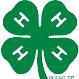 MEMBER’S INFORMATIONName of 4-H Member  		 Grade as of January 1, 2019  	Address  								 City			State		Zip Code  		  Phone (	)_	Cell Phone (		) 	 E-Mail				County 					MEMBER'S SUMMARYPlease answer the following questions briefly but as completely as possible.Years in 4-H  	Years with Dairy Project  	Breed(s) of animal shown  	Owned	ManagerialNumber of animals carried this year in the 4-H Dairy Project:	 	2a. Briefly describe how your dairy project animals are cared for (i.e. where are they housed, who cares for them on a daily basis, owned or managerial or both): 100 words or less2b.  Briefly describe your role in the management of your dairy project animals and the entire dairy (including project and non-project animals) at the farm where your project animals are housed: 250 words or lessDAIRY ACTIVITIESBriefly list your involvement in what you consider importantdairy activities during the last three years only (dairy bowl, dairy judging, local fairs, breed shows, state fairs, demonstrations, promotional events, etc.). 250 words or lessLEADERSHIP EXPERIENCE4a.  Describe your 4-H leadership experiences (i.e. project, club, county, district, state) including what you have done as a mentor to help younger 4-H members. 250 words or less4b.  Describe any other leadership experiences (i.e. through FFA, school, community groups, etc.) 250 words or less4c. What have you learned from your leadership and mentorship experiences? 250 words or less4d.  An important role for all who work in the dairy industry is to serve as ambassadors for our industry educate the public about the nutrition of the milk our cows produce and general farm practices.  Give an example of a time where you were able to educate the public or a group of peers about the benefits of consuming dairy products and/or how you care for your animals. 200 words or less4-H DAIRY PROJECT LEADER OR COUNTY 4-H YOUTH DEVELOPMENT AGENT’S RECOMMENDATION: (This may be emailed separately from your form but only by the original author of the letter)State why this member should be considered for a 2019 Wisconsin James W. Crowley Dairy Leadership award.Signature of Dairy Leader or Agent_ 	Date  	Return to:UW-Madison Dairy Youth Specialist 1675 Observatory Drive, Room 275Madison WI 53706-1284Kwilliams32@wisc.eduDue May 1, 2019